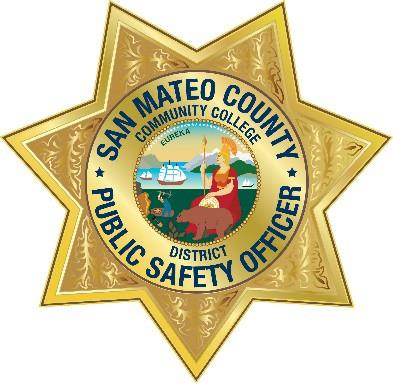 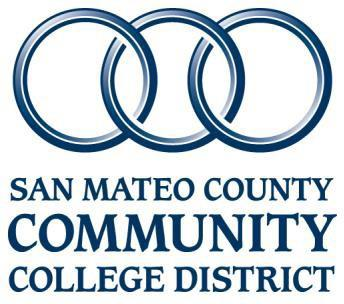 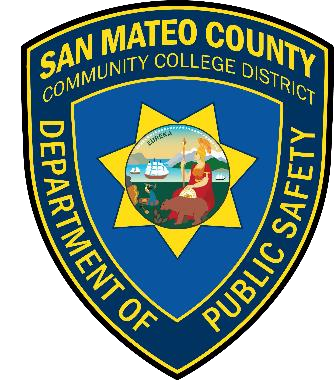 0ContentsAbout The San Mateo County Community CollegeDistrict ............................................................ 4 Preparation of the AnnualSecurity Report..................................................................................... 4 What is the "Jeanne Clery"Disclosure Act?.................................................................................... 4 Distribution of the AnnualSecurity Report..................................................................................... 6 Reporting Crimes andOther Emergencies...................................................................................... 6 Reporting of CrimesPolicy (2.51).................................................................................................... 6 Anonymous Crime Reporting.......................................................................................................... 7 Accurate andPrompt Reporting ..................................................................................................... 7About the Department of Public Safety, Law Enforcement Authority and Working Relationship with Local, State, and Federal Law Enforcement Agencies............................................................. 8Role, Authority,and Training.......................................................................................................... 8 Mission Statement.......................................................................................................................... 9 Office Information........................................................................................................................... 9 WorkingRelationship with Local, State, and Federal LawEnforcement Agencies........................ 10 Local Law EnforcementPolicy (2.52)............................................................................................. 10 Crimes Involving Student Organizations at Off-Campus Locations............................................... 11 Timely Warning Reports andSafety Advisories ............................................................................ 11 Public Safety Alerts ....................................................................................................................... 11 Daily Crime Log ............................................................................................................................. 12 Emergency Response and Evacuation Policy andProcedures (2.55)............................................ 12 Emergency Drillsand Exercises..................................................................................................... 19 Safe and Well American RedCross Service................................................................................... 19 Security of and Access toCampus Facilities.................................................................................. 19 Security Considerations for the Maintenance of Campus Facilities.............................................. 20 Key Management Policy....................................................................................................................................20 San Mateo County Community College District’s Response to Sexual and Gender Violence....... 21 Sexual Assault Education, Prevention & ReportingPolicy (2.29).................................................. 21 Sexual Harassment Involving StudentsPolicy (7.67)..................................................................... 221San Mateo County Community College DistrictsPolicies GoverningAlcohol and Other Drugs..25 State and Local Laws Pertaining to Alcohol and Drug Use............................................................. 26 Campus SecurityPolicies, Crime Prevention & Safety Awareness Programs ................................ 29 Crime Prevention andSecurity Awareness.................................................................................... 29 Crime Prevention Programs........................................................................................................... 30 Smoking Policy (2.27)..................................................................................................................... 30 Student Conduct Policy (7.69) ....................................................................................................... 31 Student Disciplinary SanctionsPolicy (7.70).................................................................................. 36 Noticeof Non-Discrimination........................................................................................................ 38 Equal Employment OpportunityPolicy (2.20) ............................................................................... 39 Student Privacy Rights................................................................................................................... 40 Student Records,Directory Information, and PrivacyPolicy(7.28)............................................... 40 Harassment Statement.................................................................................................................. 42 Hate Crimes andBias Incidents...................................................................................................... 42 Grievance Procedures (7.73) ......................................................................................................... 43 ANNUAL DISCLOSURE OFCRIME STATISTICS................................................................................. 45 Definitions ofReportable Crimes................................................................................................... 45 Crime Statistics .............................................................................................................................. 51 On & Off-Campus Resources for District Community Members ................................................... 57 Crisis Hotlines andCounseling Centers.......................................................................................... 57 Crime Prevention TIPS and ImmediateResponseActions............................................................. 64 Threat or Event ofCriminal Behavior............................................................................................. 64 Bomb Threats................................................................................................................................. 65 Civil Disturbanceor Demonstration............................................................................................... 66 Disruptive Student......................................................................................................................... 67 EarthquakeInformation ................................................................................................................ 67 Evacuation Procedures.................................................................................................................. 68 Explosion........................................................................................................................................ 69 Fire................................................................................................................................................. 702Flooding & Water Damage ............................................................................................................ 71 Hazardous Materials...................................................................................................................... 71 Medical Emergencies..................................................................................................................... 73 Power Outages .............................................................................................................................. 74 Psychological Crisis..............................................................................................................................74 Shooter/ Lockdown ....................................................................................................................... 75 Assisting Students with Disabilities ............................................................................................... 773About The San Mateo County Community College DistrictThe San Mateo County Community College District is one of the 73 community college districts in California. Our District operates 3 of the 115 community colleges within the California Community College System: Cañada College, College of San Mateo & Skyline College.The three colleges of our district serve more than 21,000 students (FTE) and offer the first two years of instruction in a wide variety of transfer programs as well as more than 90 vocational-technical programs. Students can earn either Associate in Arts or Science degrees or receive Certificates of Proficiency in their chosen fields. The University Center at Cañada College collaborates with other colleges and universities to offer baccalaureate and master’s degrees.On the San Mateo County Community College District campuses, the Department of Public Safety, Personal Counseling, Health Services, Facilities Department and others are responsible for a number of measures to ensure personal safety and to protect property.In compliance with the Jeanne Clery Disclosure of Campus Security Policy and Crime Statistics Act of 1998 (formerly The Student Right to Know Act of 1990), the San Mateo County Community College District provides information regarding crime statistics and security measures through public safety flyers, e-mails and publications to employees, prospective students, and matriculated students.The Department of Public Safety reports to the Vice Chancellor of Facilities, Maintenance & Operations and Public Safety. The Department of Public Safety works closely with all departments of the Colleges to ensure that safety policies and procedures are uniformly executed and conveyed in a clear and consistent manner to all the college’s students, faculty and staff.Preparation of the Annual Security ReportWhat is the "Jeanne Clery" Disclosure Act?The Jeanne Clery Disclosure of Campus Security Policy and Campus Crime Statistics Act, codified at 20 USC 1092 (f) as a part of the Higher Education Act of 1965, is a federal law that4requires collegesanduniversitiestodisclose certaintimely andannualinformation about campuscrime and securitypolicies. Allpublicandprivateinstitutionsofpostsecondary educationparticipating in federal student aid programs are subject to it. Can be "fined" up to $58,328 by the U.S. Department of Education, the agency charged with enforcement of the Act and where complaints of alleged violations should be made, or face other enforcement action.The CleryAct,originallyenacted bythe Congressand signed into law byPresident George Bush in 1990 as the Crime Awareness and Campus Security Act of 1990, stemmed from Howard & ConnieCleryaftertheirdaughter Jeanne was raped and murdered at Lehigh University in1986. They also founded the non-profit Security On Campus, Inc. in 1987. Amendments to the Act in 1998 renamed it in memory of Jeanne Clery. The complete text of the Clery Act and U.S. Department of Education regulations is available on the Security On campus, Inc. web site at: http://ope.ed.gov/campussafety/#/The CleryAct requires institutionsthat receivefederalfinancial aid topublish an annual security report every year by October 1st that contains 3 years’ worth of campus crime statistics and certain security policy statements, including policies related to the prevention and response to sexual and gender violence, and related offenses. The San Mateo County Community College District (SMCCCD) Department of Public Safety (DPS) publishes this report in compliance with thisrequirement.DPS prepares this report using information provided by other District and College offices such as Student Services,the Title IX Coordinator,and other Campus Security Authorities andinformation provided by local law enforcement agencies surrounding each of the campuses. Each of these offices provides updated policy information and crime data.This report provides statistics for the previous three years concerning reported crimes that occurred on campus, in certain off-campus buildings or property owned, leased or controlled by the District. This report also includes institutional policies concerning campus security, such as policies regarding sexual and gender violence, alcohol and other drugs.5The Department intends that the information provided by this annual safety report is accurate;however, errors sometimes occur. This annual report does not reflect the full crime index for the entire Redwood City, San Mateo or San Bruno communities, only Clery required reportable offenses. Any increase or decrease in statistics from previous reporting years may be due to the Department's better understanding of the requirements of how incidents should be classified and counted, and are not necessarily due to in an increase or decrease in reported incidentsSMCCCD reserves the right to update the information contained in this report as necessary.Distribution of the Annual Security ReportThe District distributes a notice of the availability of this Annual Security Report by October 1 of each year to every member of the District. Anyone, including prospective students and employees, may obtain a paper copy of this report by contacting DPS at (650) 738-7000.Reporting Crimes and Other EmergenciesTo report crimes or emergencies, members of the college community should call the Department of Public Safety (650) 738-7000 from any campus phone or cell phone. For life threatening emergencies, call 911 from any campus phone or from a cell phone, or call the local Police Department (Cañada College - San Mateo County Sheriff's Office (650) 216-7676, Cañada Vista Housing - Redwood City Police Department (650) 780-7000, College of San Mateo-San Mateo Police Department (650) 522-7700 and Skyline College - San Bruno Police Department (650) 616-7100). Be prepared to advise the dispatcher where the emergency is located. If time permits, call Public Safety so that they can be alerted that emergency services are respondingso that they can assist in giving directions to your location. Reporting of Crimes Policy (2.51)1. The Chancellor shallassure that, asrequired bylaw, reports arepreparedof alloccurrencesreported to DPS of arrests for crimes committed on campus that involve violence, hateviolence, theft or destruction of property, illegal drugs, or alcohol intoxication.TheChancellor shallfurther assure that required reports of non-criminal acts of hate violence6are prepared. Such reports shall be made available as required by law.2. The Chancellor shallestablishproceduresrelatedto the responsibilityof employees, withinthe scope of employment or in their professional capacity, to report suspected abuse and neglect of children.Reference: Education Code Section 67380; Penal Code Sections 261, 264.1, 273a, 273d, 285, 286, 288, 288a, 289, 647a, and 11164-11174.3; Welfare and Institutions Code Sections 300, 318, and 601; Family Code Sections 7802, 7807, 7808, 7820-7829, 7890, and 7892Anonymous Crime ReportingIf you wish to report a crime anonymously, you may do so by completingthe Anonymous Crime Reporting Form on thePublic Safety Website. Please be asdescriptive and detailed aspossible. The purpose of Anonymous Crime Reporting is to comply with your wish to keep the matter confidential, while taking steps to ensure the future safety of yourself and others. Rest assured, you are submitting information completely anonymously and the Department of Public Safety will investigate the information youprovide.Accurate and Prompt ReportingWe encourage all community members, including students, faculty, staff, and guests to report all crimes and public safety related incidents to the Department of Public Safety in a timely manner at (650) 738-7000. If assistance is required from a local police department, fire or EMS, DPS will contact the appropriate agency.If a sexual assault or rape should occur, staff on the scene, including Public Safety, will offer thevictim a wide variety of services and options for filing a report. Crimes should be reported to the Department of Public Safety to ensure inclusion in the annual crime statistics and to aid in providing timely warning notices to the community, when appropriate.7About the Department of Public Safety, Law Enforcement Authority and Working Relationship with Local, State, and Federal Law Enforcement AgenciesYour personal safety and the security of the campus community are of vital concern to San Mateo County Community College District (SMCCCD). San Mateo County Community College District is a caring community where we expect students, faculty and staff to take responsibility for each other and for the campus community as a whole. The Department of Public Safety is committed to creating and maintaining a safe and secure environment on campus and works closely with other departments - such as student affairs, facilities and other campus services to ensure regular monitoring of the buildings and grounds, disaster preparedness and timely response to medical or other emergencies.A safe community begins with each individual, so we encourage you to take responsibility for yourself and those around you by becoming familiar with policies and procedures, being alert and aware of your environment - sharing any concerns you mayhave with appropriate staff and using common sense and care with keys, access cards, and personalbelongings.All crime victims and witnesses are strongly encouraged to report the crime to the appropriate police agency and the Department of Public Safety. Prompt reporting will assure timely warning notices on campus and timely disclosure of crime statistics.Role, Authority, and TrainingStaff is assigned to the Department of Public Safety after a background check and successful completion of a police academy. Annual, as well as on-going training is provided. Both full and part-time staff come from a variety of safety and security backgrounds including law enforcement, military, and private security. The Chief/Director of Public Safety, the respective captains at each college and two field supervisors oversee DPS operations and supervise these officers. Public Safety staff handles internal campus events and monitor the environment of the campus.8Public Safety officers are responsible for a full range of safety services to the San Mateo County Community College District community, including crime report investigations, medical emergencies, fire emergencies, traffic accidents, and enforcement of all College policies, including those relating to alcohol use, drug use, and weapons possession.Students are required to comply with the directives of Public Safety staff and any Collegeofficial in performance of their assigned duties. Students are required to present valid identification when requested to do so. Public Safety staff may detain a person to investigate their purpose on campus. The Department of Public Safety is responsible for the enforcement of policies, rules and regulations set forth by the San Mateo County Community College District, and to report criminal violations to the proper authorities. All Public Safety staff are held to the highest standard of maintaining an individual’s confidentiality and are available to assist in filing reports on incidents.Mission StatementThe mission of the Department of Public Safety at San Mateo County Community CollegeDistrict is to provide a safe, secure, and healthy college environment for all students, staff, faculty, and visitors. With a highly visible presence and professional interactions with everyone on our three campuses; Skyline College, College of San Mateo and Cañada College, the Department of Public Safety is committed to achieving this mission through the provision of a variety of services, and respect for all in our diverse campus communities. We are dedicated to the protection of persons, property and the freedom of all individuals to pursue a quality education without fear. We look for opportunities to provide service and to be of assistance, and strive to be helpful and approachable.Office InformationThe Public Safety office at College of San Mateo is located at 1700 W. Hillsdale Blvd., San Mateo, CA 94402 - Building 1,Room 101	(650) 738-7000.The Public Safety office at Cañada Collegeis located at 4200 Farm Hill Blvd., Redwood City,CA 94061 - Building 9,Room 151	(650)738-7000.9The Public Safety office at Skyline College is located at 3300 College Drive, San Bruno, CA94066 - Building 6, Room 106	(650)738-7000.Public Safety officers patrol the campuses of Cañada College, the College of San Mateo and Skyline College 24-hours a day, 365 days a year.Working Relationship with Local, State, and Federal Law Enforcement AgenciesThe Department of Public Safety strives to maintain a close working relationship with the SanMateo County Sheriff’s Office (SMCSO), Redwood City Police Department (RCPD), the San Mateo Police Department (SMPD), and the San Bruno Police Department (SBPD). The Department of Public Safety occasionally works with other law enforcement agencies. The DepartmentofPublicSafetycommunicatesperiodicallythroughthe yearwith PD liaisonsabout incidents that occur in and around the campus area. There is a written Memorandum of Understanding between the San Mateo County Community College District Department of Public Safety and the Sheriff’s Office, the San Mateo Police Department and the San Bruno PoliceDepartment.Local Law Enforcement Policy (2.52)1. Each College intheDistrict shallenter into a written agreement with locallaw enforcement agencies.Theagreementshall clarifyoperationalresponsibilitiesfor investigationsofPart I violent crimes, defined by law as willful homicide, forcible rape, robbery, and aggravated assault, occurring at eachlocation.2. The written agreement shall designate which law enforcement agency shall have operational responsibility for violent crimes and delineate the specific geographical boundaries of each agency’s operationalresponsibility, including mapsasnecessary.3. The written agreementsrequired by thispolicy shall be publicrecords andshall be made available for inspection by members of the publicupon request.4. TheDistrict encouragesaccurate andprompt reportingof all crimesto campuspublicsafety officers and the appropriate policeagencies.105. Professionalmentalhealth andreligiouscounselorsareexemptfromreportingobligations. However, counselors are encouraged, when they deem it appropriate, to inform the persons they are counseling of procedures to report crimes on a voluntary, confidential basis for inclusion in the annual disclosure of crimestatistics.Reference: Education Code Section 67381; 34 Code of Federal Regulations Section 668.46(b)(4)Crimes Involving Student Organizations at Off-Campus Locations(The SMCCCD does not have any student organizations that maintain off-campus locations.)Timely Warning Reports and Safety AdvisoriesThe San Mateo County Community College District is required to provide "timely warnings" anda separate more extensive daily crime log. It is these requirements that are most likely to affect the day-to-day lives of the campus community. The timely warning requirement is somewhat subjective and is only triggered when the institution appointees consider an incident to pose an ongoing "threat to the campus community" while the daily crime log records all criminal incidents reported to the Department of Public Safety.Timely warnings cover a broader source of reports (local police, public safety and other campus officials) than the daily crime log but are limited to those crime categories required in the Annual Safety & Security Report. The daily crime log includes only incidents reported to Public Safety but covers all crimes, not just those required in the Annual Safety & Security Report; meaning incidents like theft are included in the log.Public Safety AlertsTo help prevent crimes or serious incidents, the Department of Public Safety issues PublicSafety Alerts in a timely manner to notify community members about criminal activity in and around our campus. Members of the community who know of a crime or other serious incident are encouraged to report the incident as soon as possible to the Department of Public Safety, so that an alert can be issued, if warranted. Depending on the nature of the incident, campus alerts will be communicated through one or more of the following means: Campus Notice e-11mails (my.smccd.edu); AlertMe Emergency Text Message Notification; Emergency Announcement System (EAS); computer generated phone call; Public Safety Patrol; or via the Public Safety website homepage. Individuals may register through the San Mateo County Community College District portal for AlertMe Emergency Text Message Notifications.Daily Crime LogThe Department of Public Safety maintains a Daily Crime Log that records, by the date incidents reported to us, all alleged crimes and other serious incidents that occur on campus, in a non-campus building or property, on public property, or within the Department’s jurisdiction. The Daily Crime Log is available for public inspection at any of the three campus public safety offices. The Daily Crime Log includes the nature, date,time, and general location of each crime reported to us, as well as the disposition of the complaint, if this information is known at the time the log is created. We reserve the right to exclude crime report information from the log in certain circumstances.Emergency Response and Evacuation Policy and Procedures (2.55)1. The Chancellor shall establish procedures that ensure that the District implements a program or plan to be activated in the event of an emergency, or when a natural disaster or hazardous condition occurs. This program or plan must comply with the National Incident Management System (NIMS),the Standardized EmergencyManagementSystem (SEMS) and should incorporate the functions and principles of the Incident Command System (ICS),the Master Mutual Aid Agreement (MMAA) and any other relevant programs. The program must incorporate NIMS and SEMS to facilitate the coordination between and among agencies in the event of an emergency or natural disaster.2. Compliance with NIMS and SEMS mandates include:a. Establishing a disaster preparedness program or planb. Completion of training sessionsby collegepersonnel in compliance with NIMS and SEMS guidelines12i. Training requirements vary based on job titles or assigned roles within theOffice of Emergency Management3. College personnel must be informed that as public employees, they are also disaster service workers during national, state and local emergencies. The Chancellor should ensure that an ICS team is created to carry out compliance with NIMS and SEMS mandates.4. Responsestoemergencies ornaturaldisasters are organizedbySEMSintofive categories: field response, local government, operational areas, regions and the state management level.5. The plan or program should contain information regarding activation and chain of command responsibilities. Compliance with NIMS mandates requires planning and incorporation for all phases of emergency management including mitigation and prevention,preparedness, response andrecovery. Collegesmust complywithNIMSand SEMS to receive federal or statefunding.References:Education CodeSections32280et.seq.;71095;GovernmentCodeSections3100and 8607(a); Homeland Security Act of 2002; National Fire Protection Association 1600; Homeland Security Presidential Directive-5; Executive Order S-2-05;19 California Code of Regulations (CCR) Sections2400-2450Emergency Response PlanThe District has compiled comprehensive emergency response plans that outline likely hazards our campuses may face. A summary of the District's emergency response procedures is located at Included at http://www.smccd.edu/publicsafety/emergencypreparedness.php. This web page also has detailed information regarding the District's emergency notification policy, including how to enroll in the mass notification systemto ensure you receive emergency notices on District and personal phones.14To ensure these plans remain current and actionable, each college will conduct an emergency management exercise, at a minimum once yearly. These exercises may include tabletop drills emergencyoperations center exercises, or full-scale emergency response exercises. The District conducts after-action reviewsof all emergencymanagement exercises.In conjunction with at least one emergency management exercise each year, the District will notify the community of the exercise and remind the community of the information included in the District's publicly available information regarding emergency response procedures.Emergency Notification SystemThe District is committed to ensuring each campus community receives timely, accurate, and useful information in the event of an emergency on campus or in the local area, which poses a risk to the health and safety of campus community members. To support this commitment, the District has invested in several multi-modal forms of communications that allow administrators todistributenoticesintheeventofacriticalincidentordangeroussituation.Confirming the Existence of a Significant Emergency or Dangerous Situation and Initiating the Emergency Notification System:The Department of Public Safety and/or other campus first responders may become aware of a critical incident or other emergency that potentially affects the health and/or safety of the campus community. Generally, campus first responders become aware of these situations when they are reported to the Department of Public Safety dispatch center or upon discovery during patrol or other assignments.Once first responders confirm that there is, in fact, an emergency or dangerous situation that poses an immediate threat to the health or safety to some or all members of the campus community, first responders will notify local law enforcement or fire departments and the Department of Public Safety or other authorized staff will issue an emergency notification.15The District'sauthorizedrepresentatives,includingsupervisorsand dispatchersin theDepartmentof Public Safety, and/or other members of the District/College senioradministration, will immediately initiate all or some portions of the District's emergency notification system. If, in the professional judgment of firstresponders,issuing a notificationpotentially compromisesefforts to assist a victim or to contain, respond to, or otherwise mitigate the emergency, the District/College may elect to delayissuinganemergencynotification.Assoon as the condition that may compromise efforts is no longer present, the District/College will issue the emergency notification to the campus community or applicable segment of the community.Determining the Appropriate Segment or Segments of the Campus Community to Receive an Emergency Notification:Campus and local first responders on the scene of a critical incident or dangerous situation that poses an immediate threat to the health or safety of the campus community will assist those preparingthe emergencynotification withdetermining whatsegment orsegmentsofthe campus community should receive the notification. Generally, campus community members in the immediate area of the dangerous situation (i.e. the building, adjacent buildings, or surrounding area) will receive the emergency notification first. The District/College may issue subsequent notifications to a wider group of community members. In addition to the emergency notification that may be issued via the District's mass notification system, the District/College will also post applicable messages aboutthedangerous condition on the District's homepage to ensure therest of the campus is aware of the situation and the steps they should take to maintain personal and campus safety. If the emergency affects a significant portion of or the entire campus, District/College officialswill distribute the notification to the entire campus community.Determining the Contents of the Emergency Notification:The office responsible for issuing the emergency notification (usually the Department of Public16Safety) will, with the assistance of campus and local first responders, determine the content of the notification. The District has	developed	a	wide	range	of	template messages addressing several different emergency situations. The dispatchers (or others issuing the alert) will select the template message most appropriate to the on-going situation and modify it to address the specifics of the present incident.In those cases where there are no pre-determined template messages in the system, theindividual issuing the alert will develop the most succinct message to convey the appropriatemessage to the community. The goal is to ensure individuals are aware of the situation and that they know the steps to take to safeguard their personal and community safety.Procedures Used to Notify the Campus Community:In theeventof a situation thatposes animmediatethreatto membersofthe campus community, the District has various systems in place for communicating information quickly. Some or all of these methods of communication may be activated in the event for emergency notification to all or a segment of campus community. These methods of communication include the mass text notification system, AlertMe; the District's email system; computer generated phone call or campus Emergency Announcement System (EAS). The District will post updates during a critical incident on the homepage. If the situation warrants, the District will establish a telephone call-in center.Emergency Phone Numbers 	Emergency: 9-1-1	Police:9-1-1	Fire Department: 9-1-1	Medical Emergency: 9-1-117District Office & College of San Mateo Emergency Contact Numbers	Department of Public Safety	All-Campus Dispatch (650) 738-7000	Health Services/Nurse	Cañada College (650)306-3309	College of San Mateo (650)574-6396	Skyline College (650)738-4270	Facilities Planning, Maintenance &Operations	District Office (650)574-6512	Cañada College (650)306-3276	College of San Mateo (650)574-6113	Skyline College (650)738-4115	Multimedia and Computer TechnicalSupport	ITS Help Center (650)574-654318Emergency Drills and ExercisesDrills are held at various locations and campuses and encompass a wide variety of scenarios. Some past scenarios have included active assailant events and earthquakes. Recent drills have required the activation the San Mateo County Community College District Emergency Announcement System (EAS). These drills maybe announced or unannounced. Each drill includes a date, time, location, comprehensive written scenario plan, a post event debriefing, and an after action report. The San Mateo County Community College District publicizes the emergency response and evacuation procedures in conjunction with at least one drill each calendar year.Safe and Well American Red Cross ServiceIf you have been affected by a disaster, the American Red Cross Safe and Well website provides a way for you to registeryourself as“safeand well.”From a listof standard messages, you canselect those that you want to communicate to your family members, letting them know of your well-being.Concerned family and friends can search the list of those who have registered themselves as“safe and well.” The results of a successful search will display a loved one’s First Name, Last Name, an “As of Date”, and the “safe and well” messagesselected.Security of and Access to Campus FacilitiesAll keys for academic and administrative buildings in the San Mateo County Community CollegeDistrict are recorded and tracked through the Facilities Planning, Maintenance & Operations Department. It is critical in protecting each campus to maintain accurate and effective control over building access. The District’s key policy is designed to ensure that people who request keys are actually authorized to have them and to make each key holder accountable for the return of keys after that authorization has expired.19Security Considerations for the Maintenance of Campus FacilitiesThe San Mateo County Community College District is committed to campus safety and security. Locks, landscaping and outdoor lighting are designed for safety and security. Sidewalks are designed to provide well-traveled, lighted routes from parking areas to buildings and from building to building. Grounds keeping personnel trim shrubs from sidewalks, walkways, and building entrances to make sure routes to buildings are in good repair. All campus walkways are inspected to ensure adequate lighting. Burned-out lights are replaced promptly.We encourage community members to promptly report any security concern, including concerns about locking mechanisms, lighting, or landscaping to the Department of Public Safety (650) 738-7000.Key Management Policy1. Complete a Key RequestForm and submit it to the Facilities Office at yourcampus. Key Request Forms can be found on the Facilitieswebsite.2. All Key Requests must have all required Approval Signatures.3. Keys will onlybe issued to the individual whose name is on the Key Request Form. Keys shall not be loaned to others or duplicated at any time.4. Keys are available for pick up at the College Facilities Maintenance Center for Skyline College and Cañada College and at the PublicSafety Office for the College of San Mateo. Valid Photo ID must be presented prior to key release.E-Keys/Electronic Access ControlsAs part of our effortsto provide a safe and secure teaching, learning and working environment, electronicaccesscontrols sometimessupplementthemechanical keysystem.Insteadofusinga traditional key, doors that have been outfitted with electronic access controls require an electronic key (e-key)to gain access. E-keys are electronic keys embedded in an employee IDcard. In a few rare instances, an e-key is not necessary but a code must be entered on the20keypad to gain entry.Use of KeysKeys shall not be loaned or duplicated. California Penal Code 469 states: Any person who knowingly makes, duplicates, causes to be duplicated, or uses, or attempts to make, duplicate, causes to be duplicated,or use, or has inhis/her possession any keyto abuilding or other areas owned, operated or controlled by the State of California, any state agency, board or commission, a county, city or any public school or community college district without authorization from the person in charge of such building or area or his/her designated representative and withknowledge of the lackofsuch authorization isguiltyof a misdemeanor.All keys and locks issued by the District remain the property of the District and can be recalled at any time.Return of KeysAll District keysmust bereturned tothe CollegeFacilitiesMaintenance Center upon departureof employee.Student Use of KeysKeys will not be issued to students. Under special circumstances and only when absolutely required,however, studentsmaybe given accessto Collegefacilities with approvalof a full-time faculty or manager, the appropriate Dean, Vice President, and the Campus Facilities Manager.Lost or Stolen KeysLost or stolen keys mustbe reported immediatelyto the Department of Public Safety, as well as t h e Campus Facilities Manager. The safety and security of the College relies upon its key holders to maintain the integrity of thesystem.20On-Campus Affiliate KeysThe San Mateo County Community College District has a variety of affiliations with education-related organizations that have chosen to locate their offices and programs on the San Mateo CountyCommunityCollege District Campuses. Allof theSan Mateo CountyCommunity College District Security and Access policies apply to the various affiliates as well.San Mateo County Community College District’s Response to Sexual and Gender ViolenceSexual Assault Education, Prevention & Reporting Policy (2.29)The SanMateoCountyCommunity College District isstronglycommittedto the establishment of an educational environment in which students, faculty, and staff can work together in an atmosphere free of sexualassault.1. Any sexual assault or physical abuse, including but not limited to rape as defined by California law, whether committed by an employee, student, or member of the public, that occurson Districtproperty, is a violation of District policies andprocedures and issubject to allapplicablepunishment, including criminalproceduresand employeeorstudentdiscipline procedures. Students, faculty, and staff who may be victims of sexual and other assaults shall be treated with dignity and provided comprehensive assistance.2. TheChancellorshallestablishadministrativeproceduresthatensurethatstudents,faculty, and staff whoare victimsof sexual and other assaults receive appropriate information and treatment,andthateducationalinformation aboutpreventing sexualviolence isprovided and publicized as required by law. The procedures shall meet the criteria contained in the Education Code and Code of FederalRegulations.3. The District and Colleges will provide information to all SMCCCD faculty, staff, and registered students on the definition of sexual assault,how to prevent it and how to report it if assaulted.4. The Colleges shall disseminate this information through means such as the student/staff handbooks,District andCollege websitesandorientationstothe Colleges. TheDistrict Vice21Chancellorof Human Resourcesand Vice Presidents of Student Services may take additionalstepsto disseminate the information District wide and at each College.5. TheDistrict/Collegeswilldeveloppartnershipswithcommunityagenciesthatprovide support and assistance to sexual assaultvictims.6. All Managers shall be educated on the prevention of sexual assault and how to report any incidents of such assaults on a student, employee or visitor to a campus, whether the assault occurred on campus ornot.References: California Education Code, Sec. 67382, 67385, 67385.7; 20 US.C. § 1092(f); 34 C.F.R. §668.46(b) (11)Sexual Harassment Involving Students Policy (7.67)It is the policy of the San Mateo County Community College District to prohibit, in all forms, the sexual harassment of its students and staff. Sexual harassment of students by other students or staff and/or the harassment of staff by students is considered intolerable behavior that will be investigated and acted upon immediately.According to both State and Federal laws and guidelines issued by the Equal Employment Opportunity Commission (EEOC), sexual harassment is a form of discrimination. Sexual harassment is misconduct that can change the course of careers, disrupt the climate of an entire class, affect academic performance, and undermine the integrity of educational relationships. It isan abuse of power that confuses the boundariesof personal and professional roles and breaches trusting relationships, which should exist among members of the College community.1. It is the policy of the San Mateo County Community College District to provide its students with a learning environment free of sexual harassment and intimidation. This policy addresses interactions between a student and faculty, staff members, or other students.Because oftheseriousness of these matters,theDistrict willmake everyeffort to assure that sexual harassment does not occur and will take disciplinary actions up to and including dismissal or expulsion for policy violation. It is the responsibility of each Districtemployee and student to maintain a levelof conduct that complieswith District policy.222. For purposesofthis policy, sexual harassment isdefined asunsolicited and unwelcome sexual advances, requests for sexual favors, and/or other verbal, physical, or visual conduct of a sexual nature which occur under anyof four circumstances:a. Submission is made, either explicitlyor implicitly,a term or condition of admission to or retention in a course or program;b. Submission or rejection by a student isused as abasis for grading, enrollment,or other educational decisions affecting thestudent;c. Submission or rejection by a student affects negatively a student's class performance,opportunitytobenefitfrom classparticipation,orconstitutesa disruption of the learningprocess;d. Such conduct creates, encourages, or condonesanintimidating,hostile,or otherwise offensive environment for learning and/or teaching.3.	Sexual harassment includes, but isnot limited to, the following:a. Making unsolicited written, graphic, verbal and/or physical contact with sexual overtones. Written examples: suggestive or obscene letters, notes, invitations. Graphic examples: prurient display of objects, pictures, cartoons, or posters. Verbal examples: derogatory comments, slurs, jokes, innuendos and epithets. Physicalexamples:assault,touching,gestures,impedingorblockingmovement.b. Continuingtoexpresssexual interest afterbeing informedthatthe interest is unwelcome. (Mutual attraction isnot considered sexual harassment.)c. Making reprisal,or impliedthreatsofreprisal, followinganegative response. This can include denial of, or actually withholding, support or opportunities normallyprovided intheformof counselingor other services, suggestingthe assignment of a poorer grade thanearned.d. Engaging inimplicit or explicit coercive sexual behavior, which hastheeffect of controlling, influencing, or affecting the enrollment, grade, academic success, and/or learning environment of anystudent.23e. Offeringfavorsorpreferentialtreatment such asassignmentofbetter grades than earned; opportunities for extra credit; recommendations, favorable assigned duties or shifts;or other benefits in exchange for sexual favors.4. Complaint Proceduresa. Staff to Student or Student toStudenti. If a student complainant feels that, a specific act or environment is offensive and in violation of this policy, the complainant should first notify the offender in an effort to stop the offensive behavior. If the behavior does not stop, or the complainant doesnot wish to confront the offender directly, the student should notify the Vice President, Student Services ordesignee.ii. Once received, the complaint will be investigated and acted upon in accordance with District Rules and Regulations. The Office of Personnel Services will be notified of allclaims of sexual harassment at the time the complaint is received. The Office of Human Resources will coordinate investigations involving faculty or staffmembers.b. Student to Faculty/Staffi. If a faculty or staff member is the complainant and feels that a specific act committed or environment created by a student is offensive and in violation of thispolicy, the complainant should first notifythe offender in an attempt to stop the behavior.ii. If the behavior continues, the complainant will then notify the Vice President of Student Services or designee. Such continued behavior constitutes a disruption of the learningand teaching environment.iii. Once received, the complaint will be investigated and acted upon in accordance with District Rules and Regulations. The Office of Human Resources will be notified of all claims of sexualharassment at the time the complaint is received. The Office of Human Resources will coordinate investigations involving faculty or staff members.c. In accordance with the guidelines on sexual harassment of the Equal24Employment Opportunity Commission, the District intends: 1) to raise the subject of sexual harassment affirmatively in formal staff training and other arenas; 2) to express strong disapproval for the inappropriate behavior; and 3) to implement this policy fully.d. District employees or students found to be in violation of this policy may be subject to full disciplinary measures up to and including dismissal or expulsion, as appropriate, pursuant to all established Districtprocedures.San Mateo County Community College Districts Policies GoverningAlcohol and Other DrugsEach student at the San Mateo County Community College District is considered a person who assumes personal responsibility for his or her own conduct. As adults or minors the San Mateo County Community College District students are expected to comply with all laws and College policies regarding alcoholic beverages and other drugs.Definitions	Alcohol: Any beverage containing not less than 0.5% alcohol by weight.	Illicit Drug: Controlled substances and analogs asdefined byfederal and state law.This also includes substances with psychoactiveproperties.	Possession:Determinedby controlover asubstance or object with or withoutregard to ownership	Property: Anyspace or facility owned, leased or controlledby the San Mateo County Community CollegeDistrict.	Student: Any individualenrolled in anycourse atthe San Mateo CountyCommunity College District.25State and Local Laws Pertaining to Alcohol and Drug UseAlcoholCalifornia law makes it a misdemeanor for any person to sell, furnish, or give any alcoholic beverage to a person under 21 years of age, or to an obviously intoxicated person of any age. Additionally, it is a misdemeanor for minors to purchase or possess alcoholic beverages of any kind.Furthermore,anystudent responsiblefororganizingorsponsoringanevent where alcohol is served to minors may be subject to legal prosecution. California courts have required individuals to pay civil damage awardsfor injuries caused by violations of these laws.Limitations on Alcohol UseCalifornia lawprohibits anyperson under the ageof 21 from buying, possessing, consuming, or distributing alcoholic beverages. There is no exemption from this law; the San Mateo County Community College District campus is subject to this prohibition even though it is private property patrolled by its own Public Safety force. College policy requires students 21 and over to refrain from abusive practices in consumption of alcoholic beverages. As an educational institution,the SanMateo CountyCommunityCollege District cannottolerateinappropriateor excessive consumption that disruptsthe educational process or abusesthe rights of others.Drug-Free Workplace and Educational Environment Policy (2.26)1. It is the policy of the San Mateo County Community College District to maintain a drug-free workplace and educational environment for its employees and students in accordance with the requirements of the Federal Drug-Free Workplace Act of 1988 and Drug-Free Schools and Communities Act Amendmentsof 1989. In addition to thispolicy, the District continues to maintain its employee and student policies pertaining to the possession and use of alcohol and drugs on District property. Employees and students who are under the influence of an intoxicant while on District property are subject to disciplinary action, pursuant to current policies which regulate employee and student conduct.262. Theunlawful manufacture, distribution,dispensation,possession,oruseofalcohol or acontrolled substance in the workplace or educational facilities and on any District property is strictly prohibited. "Controlled substance," as defined in the Act, does not include distilled spirits, wine, malt beverages or tobacco. This policy does not prohibit the lawful useof alcoholic beverages on District property if such use strictly adheres to State or other laws, which expressly permit its use under specific circumstances and in specified Districtfacilities.3. As appropriateandpermitted bylaw,the Chancellor isauthorizedtoenact procedures regarding serving alcoholic beverages on campus. Alcoholic beverages shall not be served on campus except in accordance with these procedures.4. It is the responsibility of each District employee to adhere to the requirements of the drug-freepolicy and to notifythe Office of Human Resources within five (5)days of any criminaldrugstatute convictionfor violationsoccurringinthe workplaceor educational setting.5. Within ten (10) days after receiving notice from an employee of any criminal drug statuteconviction, the Office of Human Resourceswill notify all Federal agencies from which Federal grants are received, pursuant to requirement of the Act.6. Within thirty (30) days of receiving notice of such conviction, the Chancellor or designee shall initiate the appropriate personnel action or require the employee to participate in a drug-abuse assistance or rehabilitationprogram.7. District employees found to be in violation of this policy by unlawfully manufacturing, distributing, dispensing, possessing or using alcohol or a controlled substance in the workplace, educational facility or on any District property, or by failing to notify the District of criminal drug statute convictions as required, will be subject to disciplinary measuresup to and including dismissal,pursuant to established Districtand collective-bargained policies and procedures.8. It isthe responsibility ofeach District student to adhere to the regulationsof this drug-free policy. Students found to be in violation of this policy by the unlawful manufacturing,distributing, dispensing,possessing or using alcohol or a controlledsubstance on District property willbe subjecttodisciplinary measuresup to, and27including expulsion, pursuant to Districtpolicy.9. NoticeoftheDistrict Drug-Free Workplace andEducational Environmentpolicywillbeincluded in regular student publications and will be made available to employees annually.10. TheDistrict maintains aprogram of randomalcohol and controlled substances testing forall persons who perform safety-sensitive functions such as driving passenger vehicles or operating a vehicle with a weight that is subject to this policy, as defined by the Omnibus Transportation Employee Testing Act of 1991 (hereinafter referred to as "the Omnibus Act"). This policy applies only to those District employees who are directly identified by the Vice Chancellor, Human Resources and appropriate administrator as holding and performing functions which have been identified as safety sensitive and who are considered to be covered by the Federal regulations. These employees include all District employees who hold a commercial driver’s license, which is necessary to perform job-related duties such as operating a commercial motor vehicle or carrying fifteen (15) or more passengers, including the driver.11. Employees who are covered bythe Omnibus Actwill be sonotified and receive written information pertainingto it, itstesting requirements, and their rightstherein.12. Pursuant to the Omnibus Act, District employees who are affected by this Act are subject to alcohol and controlled substance testing. The presence in the body, possession, use, distribution, dispensing and/or unlawful manufacture or sale of prohibited drugs is not condoned while conducting District business, or while in work areas, or in District vehicles on or off District property. Driving and/or otherwise performing safety-sensitive work while under the influence of alcohol, a controlled substance, or impaired asthe resultof a legallyprescribed medication, areconsidered “prohibited conduct” for the purpose of thisAct.13. Each driver who has engaged in prohibited conduct (found to be operating under the influenceof alcohol or acontrolled substance) shall beadvised of resources available in evaluating and resolving problems associated with the misuse of alcohol and use of controlled substances, including the names and locations of substance abuseprofessionalsand counseling andtreatmentprograms. Those employeeswho are28found to be impaired asthe result of using aprescription drug willnot be permitted to perform safety-sensitive job duties and will be directed to their treating physician to regulate use of their medication.14. The referral of a driver to an assistance program or substance abuse professional shall not preclude the imposition of disciplinary action. The employee will be accorded all rights and benefits as specified in the Americans with Disabilities Act and other applicable medical and leave laws as appropriate. Disciplinaryprocedures,whichmaybe imposed on the employee,will adhere to District and collectively bargained policies and procedures.References: Drug Free Schools and CommunitiesAct, 20 U.S. CodeSection1145g ; 34 C.F.R.Sections 86.1 et seq. and 668.46(b); 49 C.R.F. Part40; Drug Free Workplace Act of 1988, 41U.S. Code Section 702; Business and Professions Code Section 25608Campus Security Policies, Crime Prevention & Safety Awareness ProgramsCrime Prevention and Security AwarenessDuring orientation and pre-registration campus functions, students are informed of services offered by the Department of Public Safety at the San Mateo County Community College District. Handouts and publications are shared with students outlining area resources, phone numbers, and safety tips. An orientation presentation is available to all new employees as well. A common theme is to encourage students and employees to be aware of their responsibility for their own safety and the safety of others. Periodically, the Department of Public Safety prepares short memorandums/emails on current or pending safety issues of the season for dissemination to the campus community.When time isof the essence,informationis releasedto theCollegecommunity through Campus Notice e-mails (mysmccd.edu); AlertMe Emergency Text Message29Notification; Emergency Announcement System (EAS); Public Safety Patrol; computergenerated phone call or via the Public Safety website homepage.Crime Prevention ProgramsPublic Safety officers are readily available to facilitate any student organization or program in a crime prevention educational endeavor; byproviding brochures, videos,and personalexperience on the subjectmatter.Smoking Policy (2.27)It is the policy of San Mateo County Community College District to provide a safe learning and working environment for both students and employees. It is recognized that smoke from cigarettes, pipes, vape pens, e-cigarettes and/or cigars is hazardous to health; therefore, it is the intent of the District to provide a smoke-free environment to the greatest extent possible. To achieve this goal, the District will limit smoking on District property to outdoor areas only, at a minimum of twenty (20) feet away from any doorway, entrance to an indoor facility, or fresh air intake vent.1. Smoking is prohibited in all indoor locations within theDistrict.2. Smoking is prohibited within a distance of twenty (20) feet from any District or College doorway, entrance to an interior area or fresh air intake vent. The College President, in conjunction with the College Council, has the discretion to set campus smoking regulations as long as smoking is prohibited within a distance of at least 20 feet from any District or College doorway, entrance to an interior area or fresh air intake vent.3. District managers are responsible for publicizing the policy to students, employees andvisitors, and are responsible for the posting of signs. International no smoking signs will be posted as appropriate. Notification about the policy on smoking will be included in employee and student publications, newsletters and in other written materials as appropriate. In addition, materials that are used to publicize District public events will include policy notification to thepublic.304. To assist in the implementation of this policy, the District will provide education and trainingin the areas of smoking dangers and smokingcessation.5. It is the responsibility of all students and employees to observe the policy and guidelines on smoking. Failure to comply with the policy on smoking will be treated in the same manner as other violations of District Rules and Regulationsand may result in disciplinary action.6. It is the responsibility of College and District Office managers to enforce the policy on smoking. Disputes over the interpretation of the policy or complaints about individuals violating the policy should be brought to the attention of the person’s supervisor, the Vice-President of Student Services at the College level,or the Vice-Chancellor ofHuman Resources and Employee Relations in the District Office. When the evidence is non-persuasive on either side, such disputes will be settled in favor of the nonsmoker(s) in recognition of the policy of the District to provide a smoke-free environment. Such disputes shall be settled at the lowest management level.7. This policy does not supersede more restrictive policies, which may be in force in compliancewith State or Federalregulations.Reference: Government Code 7597(a)Student Conduct Policy (7.69)1. Students enrolled in the Colleges of the San Mateo County Community College District are expectedto conductthemselves asresponsible citizensand in amanner compatible with the District and College function as an educational institution. Students are also subject to civil authority and to the specific regulations established by the District and/or each College in theDistrict.2.	The following actions are prohibited and may lead to appropriate disciplinary action:a. Continueddisruptivebehavior,continuedwillfuldisobedience,habitualprofanity or vulgarity, the open and persistent defiance of the authority of, or persistent abuse of, College/District personnel, or violating the rights of other students.31b. Assault,battery or anythreat of force or violence to a student or District/College personnel on District/College premises or at any time or place while under the supervision of District/Collegepersonnel.c. Causing, attemptingto cause, or threateningtocausephysical injury orthreat of force or violence to the person, property or familyof any member of the College community, whether on or off College/District premises as defined below, except inself-defense.d. Aiding or abetting, as defined in Section 31 of thePenal Code,the infliction or attempted infliction of physical injury to anotherperson.e. Harassing, intimidating or threatening a student who is a witness in a school disciplinary proceeding, administrative proceeding or law enforcement investigationfor preventingthe studentfrombeing a witness or retaliationfor being a witness.f.	Harassment or bullying by use of electronic devices.g. Causingor attemptingtocause,threatening to cause orparticipating in an act of hate violence, as defined in Education Code Section233(e).h. Engaging in physical or verbal intimidation or harassment of such severity or pervasiveness asto havethepurpose of effect ofunreasonably interferingwith a student’s academic performance or College/District employee’s work performance, or of creating an intimidating, hostile or offensive educational or workenvironment.i.	Engaging in physical or verbal disruption of instructional or student services activities, administrative procedures, public service functions, or authorized curricular or co-curricular activities or prevention of authorized guests from carrying out the purpose for which they are on campus.j.	Terroristicthreats against schoolofficials, students or school property asdefined in Education Code Section 48900.7(b).32k. Theft of, damage to, or threat of damage to property belonging to or located on College/District controlled propertyor facilities,or to the private property located on College/District premises.l.	Knowingly receiving stolen property belonging to theCollege/District. m. Participation in hazingn. Unauthorized entry into,use of, or misuse of College/District owned or operated facilities.o. Forgery, alteration,or misuse of College/District documents, records,or identification.p. Misrepresentation of oneself or of an organization as an agent of the College/District.q. Dishonesty (such as cheating, plagiarism, or knowingly furnishingfalse information to the College and itsofficials).r.	Infringement or violation of copyrightlaws.s. Disorderly conduct or lewd, indecent, or obscene conduct or expression or habitual profanity or vulgarity; any expression which is obscene, libelous or slanderous accordingto current legal standards or which so incites students as to create a clear and present danger of the commission of unlawful acts, or the substantial disruption of the orderly operation of the Community College on any College/District-owned or controlled property or at any College/District-sponsored or supervisedfunction.t.	Extortion or breach of the peace on College/District property or at any College/ District-sponsored or supervisedfunction.u. Unlawful use, sale, possession, offer to sell, furnishing, or being under the influence of any controlled substance (listed in the California Health and Safety Code), alcohol, or an intoxicant of any kind, or a poison classified by laws defining controlled substances while on College/District property, or at College/District functions; or unlawful possession of, or offering, arrangingor negotiating the sale of any drugparaphernalia.33v. Possession, sale,use,or otherwise furnishing of explosives, dangerous chemicals,deadly weapons or other dangerous objects on College/District property or at a College/District function without prior authorization of the Chancellor, College President, or authorized designee. Possession of an imitation firearm, knife or explosive on College/District property with the intent to threaten, frighten or intimidate.w. Willful or persistent smoking in any area where smokinghas beenprohibited by law or by regulation of theCollege/District.x. Failure to satisfy College/District financialobligations.y. Failure to comply with directions of College/District officials, faculty, staff, or campus security officers who are acting within the scope of their employment. Continued and willful disobedience or open and persistent defiance of the authority of College/District personnel providing such conduct as related to District/Collegeactivities or College attendance or on College/District property.z. Failure to identify oneself when on College/District property or at a College/District-sponsored or supervised event, upon request of a College/District official acting inthe performanceof his/her duties.aa. Stalking, defined as a pattern of conduct by a student with intent to follow, alarm, or harass another person, and which causes that person to reasonably fear for his or her safety,and where the student has persisted in the pattern of conduct after the student has been told to cease the pattern of conduct. Violation of a restraining order shall constitute stalking under this policy.bb.Gambling: Betting, wagering or sellingpools; playing card gamesfor money; usingDistrictresources(telephones,computers,etc.)tofacilitategambling.cc. Committing sexualharassment as defined by law or byDistrict policies and procedures.dd. Engaging in harassing or discriminatory behavior based on race, sex, (i.e. gender),religion,age,nationalorigin,disability,sexual orientation,or anyother status protected bylaw.34ee. Persistent,seriousmisconduct where other meansof correction havefailed to bring about proper conduct or where the presence of the student causes a continuingdanger to the physical safety of students or others.ff. Violation of other applicable Federal, State and Municipal statutes and District and College rules and regulations in connection with attendance at programs or servicesoffered bytheCollege/Districtor whileon College/Districtpropertyorat College/District sponsoredactivities.gg. Unauthorized computer usage, including: unauthorized entry into a file to use, read,or changethe contents, or for anyother purpose;unauthorized transfer of a file; unauthorized use of another individual’s identification and password; use of computing facilities to interfere with the work of another student, faculty member, or District official; use of computing facilities to send or receive obscene or abusive messages; use of computing facilities to interfere with the normal operations of Districtcomputing.3. Definitions: When used in thispolicy:a. Student – anyperson taking or auditing classes ata College inthe District or who has been admitted to any of the Colleges within the Districtb. Districtpremises – anybuilding or groundsowned, leased,operated, controlled or supervised by theDistrict.c. Districtor SchoolProperty – includes both personal and real propertyowned or controlled by theDistrict.d. District or College sponsored activity – any activity on or off the District or College premises that is directly initiated or supervised by the District or a Districtorganizatione. Weapon – any object or substance designed or used to inflict a wound or cause injuryf.	Reckless – conduct which one should reasonablybe expected to know would create a substantial risk of harm to a person or property or which would35otherwise be likely to result in interference with normal College/Districtsponsored activitiesg. Will and Shall – are used in the imperativesense. 4. Disciplinary Action while criminal charges arependinga. Students may be accountable both to law enforcement and to the District for acts that constitute violationsof law and of this policy. Disciplinary action at the College/District will normally proceed during the pendency of criminal proceedings, and will not be subject to challenge on the ground that criminal charges involving the same incident have been dismissed or reduced.5. No student shall be suspended from a College unless the conduct for which the student is disciplined is related to College/District activity or attendance. Any violation of law, ordinance, regulation or rule regulating or pertaining to, the parking of vehicles, shall not be cause for removal, suspension, or expulsion of a student.Reference: Education Code Section 76033Student Disciplinary Sanctions Policy (7.70)1. Therightsand responsibilitiesof students are not fundamentallydifferent from those of other members of the community. District officials administer the academic community under statutory authority in accordance with the directions of the Board. Discipline isadministered outside of civilauthorityor concurrent with civilauthorityin matters, which affect the academiccommunity.2.	Students charged with misconduct may be subject to the following sanctions:a. Warning: Anoral statement to the studentthat he/she isviolatingthe Student Code of Conduct; that continuation or repetition of the conduct may be cause for further disciplinary action. This action may be taken by any faculty or staff or by the Disciplinary Officer when the case is referred to him/her.b. Reprimand: A written notice by the Disciplinary Officer of violation of the Student Code of Conduct. A reprimand may include the possibilityof more36severe disciplinary sanctions intheevent offuture infractions ofthe StudentCode of Conduct.c.	Disciplinary Probation: Formal written notice by the Disciplinary Officer of violation of the Student Code of Conduct, which includes exclusion from participation in specifiedactivities or locationsfora period not to exceed one (1) calendar year. Further violation of the Student Code of Conduct will result in more severesanctions.d. Restitution: Formal action by the Disciplinary Officer to require the reimbursementfordamage toor misappropriation ofproperty. Thismaytake theform of appropriate service or other compensation.e. Removal from Classes/Facility: Exclusion of a student by an instructor or an administrator from a class and/or facility for the day of the offense and/or the next class meeting or day. An instructor removing a student from class shall make written reportormeet withthe CollegeDisciplinary Officertodiscussthe cause for the removal. After-the-fact review by the President/designee shall occur if the student alleges in writing that an instructor or administrator has abused his/her administrativediscretion.Any College instructor, for good cause, may remove a student from the classroom for the dayof the incident andthe next regular class meeting. Before ordering the removal of any student from class, the instructorshall first giveor make reasonable efforts to give the student an oralorwritten notice of the reasons for the proposed removal. Immediately following the removal from class, the instructor shalldocumentthe removalandnotifytheDivision Dean and/orDisciplinaryOfficer of theaction. If the student is a minor,the parents or legal guardian shall be notified in37writing by the Disciplinary Officer as soon as possible and the parent willbe asked to attend a conference regarding the removal.f.	Suspension: Action by the President to exclude the student from all Colleges andDistrict/College programs and activities for a definite period. This action shall beposted on the student’s electronic record, but shall not be reflected on theacademic transcript.This does not prohibit, where an interim suspension is required in order toprotect lives or property and to insure the maintenance of order, an interimsuspension pending a hearing, if a reasonable opportunity for a hearing beafforded a suspended person within ten (10) instructional days.Suspension for more than ten days may have impact on a student’s financial aideligibility or financial aid award.g.	Expulsion: Action by the Board of Trustees to terminate student status in the District indefinitely. The Board may expel a student for good cause when other means of correction fail to bring about proper conduct or when the presence of the student causes a continuing danger to the physical safetyof the students or others.The Board of Trustees at a public meeting shall take final action. Action to expel a student will be posted on the academic transcript.Reference: Education Code Section 76032Notice of Non-DiscriminationThe San Mateo County Community College District does not discriminate based on race, color, national origin, sex, disability, or age in its programs and activities and provides equal access to the Boy Scouts and other designated youth groups.1 The following person has been designated to handle inquiries regarding the non-discrimination policies:38Mwanaisha Sims, Director of Policy, Training and ComplianceDistrict Office – 3401 CSM Drive San Mateo, CA 94402(650) 358-6808Equal Employment Opportunity Policy (2.20)1. The San Mateo County Community College District is committed to equal employment opportunity and full recognition ofthediversityofcultures,ethnicities, language groups and abilitiesthat are represented in its surrounding communities and student body.The Board believes that diversity in the academic environment fosters cultural awareness, mutualunderstandingand respect, and suitable role modelsfor all students. TheDistrict shall demonstrate its commitment to the cultural competence1 of its employees and students through policies, procedures, training programs, services and activities, which promotediversity and mutual respect within theDistrict workforce and studentbody.2. The SanMateo County Community College District isan equalopportunityemployer that shall provide an educational and workenvironment in which noperson isdenied access to, or the benefits of, any program or activity of the District based on ethnic group identification,nationalorigin,religion, age,gender, sexualorientation, race,c o l o r , or physical or mental ability. This includes District decisions about employment, retention, compensation, promotion, termination and/or other employment status.3. TheDistrict shall monitorthe success ofequal opportunityin itsrecruitment, selection, retention and promotional policies and procedures by monitoring outcomes to assure no adverse impact against any person or group of individuals, due to ethnic group identification, national origin, religion, age, gender, sexual orientation, race, color, or physical or mentalability.4. The District complies with the spirit and lawof the Americans with Disabilities Act of 1990 asamended by providing equal opportunityfor persons with disabilities. The1 “Cultural Competence” refersto theskillsand ability ofindividuals toact in a sensitive, inclusive and respectful manner in interactionswith persons who aredifferent from themselves.39District shall make reasonable accommodations so that persons of all levels of abilityenjoyequal access to allaspects of employment and education in ourDistrict, including butnot limitedto,educationalservices, selectionprocedures,retentionandpromotion. In order to prevent discrimination based on disability, the District will allow an individual with adisability touse a service animalor miniature horse inDistrict facilities and on District campuses in compliance with state and federal law.5. The District will not tolerate discourteous, offensive or abusive conduct or language including jokes, slurs, derogatory comments, or behaviors or language regarding a person’s ethnic group identification, national origin, religion, age, gender, sexual orientation,race, color,or physical or medicalcondition relatingtootheremployees, studentsorthepublic.ThisincludesDistrictdecisions about employment,retention, compensation, promotion, termination and/or other employment status.Student Privacy RightsThe San Mateo County Community College District complies with the provisions of the 1974 Family Educational Rights and Privacy Act (FERPA). FERPA assures students attending a postsecondary educational institution that they have the right to inspect and review their educationalrecords andto seekcorrectionsof inaccurateor misleadingdatathrough informal or formal procedures. FERPA also protects student privacy rights by setting strict limits on disclosure of their educational records without theirconsent.The San Mateo County Community College District considers name, address, phone number,email address, dates of attendance, degree(s) awarded, enrollment status, and major field of study to be directory information under FERPA and, as such, may be disclosed to a third party upon request.Student Records, Directory Information, and Privacy Policy (7.28)1. The Family Educational Rights and Privacy Act (FERPA) and the California Education Code require educationalinstitutionstoprovide astudentaccesstoofficialeducational records directly related to the student and toprovide an opportunityfor a hearingto40challenge such records because they are inaccurate. In addition, the law specifies that a College must obtain the written consent of the student before releasing personally identifiable information from records to other than a specified list of persons and agencies and that these rights extend to present and former students of the College.a)	Educationalstudentrecordsgenerallyincludedocumentsandinformationrelatedto admission, enrollment in classes, grades, matriculation, and related academic information. Educationalrecords are more fullydefined bythe Education Code.b)	The Dean of Enrollment Services/Admissions and Records at each College, or the designeeofthe responsible Vice President, isdesignated “Records Officer” as required by the Act.c)	A student’s educational record shall be made available for inspection and review by thestudent,duringworkinghours, withinfive workingdaysfollowing completion and filing of a request made with the RecordsOfficer.d)	If a student wishes to challenge any information in his/her educational record, the student shall review the matter with the Records Officer. During the informal proceedings,theRecordsOfficer maymake adjustmentsorchangesto correctfactual errors.e)	If these informal proceedings do not settle the dispute regarding the student’s record, the student may submit a request in writing to the responsible Vice President. The Vice President will assign the matter within ten working days to a “Hearing Officer.”f)	The Hearing Officer will set a date for a hearing, at the conclusion of which s/he will render a decision to thePresident of the College,who will determine what action isto be taken. Thisdecision may be appealed bythe student in accordance with Rules and Regulations, Section 7.73 and the California EducationCode.1.	Federal and State laws provide that the College may release certain types of “Directory Information” unless the student submits a request, in writing, to the Records Officer that certain or all such information is not to be released without his/her consent. “Directory Information” in the SanMateo County Community College District includes: student’s name41and city of residence, email address, participation in recognized activities and sports, dates of enrollment, degrees and awards received, the most recent previous educational agency or institution attended, and height and weight of members of athletic teams.2.	Students shallbe notified oftheir legal rights regarding accessto student records through publication of this policy in College Catalogs and Schedules of Classes.3.	Each College shall maintain a log in the Office of Enrollment Services/Admissions and Records for each student’s record, which lists all persons, agencies, or organizations requesting,or receiving information fromthe record, in accordance withthe California Education Code.4.	A copyof District policy,the FamilyEducational Rights and Privacy Act, appropriate sections of the California Education Code, and other pertinent information and forms shall be available in the office of the RecordsOfficer.5.	A fee established bytheBoard shallbe charged for furnishing copiesof records, except that the first two copies of a transcript shall be furnished without charge.References: EducationCodeSections76200, 76210,76220 76221, 76222,76232 –76234, 76240,67242, 76243; Title 5 Sections 54600 et seq.Harassment StatementHarassment based on race, color, national origin, religion, pregnancy, disability, age, medical condition (cancer-related), ancestry, marital status, citizenship, or sexual orientation is not tolerated at the San Mateo County Community College District. The District also prohibits sexual harassment. Concerns canbe reported to the VicePresident of Student Services or any other College official.Hate Crimes and Bias IncidentsHate Crimes-consistofanyactof intimidation,harassment,physical forceor threat ofphysical force directed against any person, group, family, community organization or property motivated in whole or in part by hostility toward real or perceived race, ethnic background, nationalorigin,religiousbelief, gender, age,disability,sexualorientation or political affiliation42with the intent of causing fear,injury, intimidation or todeterthefree exercise and enjoymentof any right secured by the Constitution orlaw.Whenever a member of the community is a victim or receives a report of a suspected hate crime or other activity, which reasonably appears to involve a potential hate crime it should be immediately reported to the Department of Public Safety or Campus Security Authority.Grievance Procedures (7.73)1. The San Mateo County Community College District shall establish and maintain a uniformsystem of studentgrievances and appealsfor non-grade related disputes,which shallafford procedural due process to students in the review and appeal of College and District decisions or actions.2. An explanation of the procedures for submitting student grievances and appeals shall be made available to students inthe Student Handbook of each College and shall set forth the appropriate procedure atthe respective College, District, and Board levels.3. In order that the student may have the opportunity to appeal a decision not satisfactorily resolved at the initial level, other than an appeal regarding a grade received in a course or a parking citation, the steps outlined below maybetaken. At anytime duringthe progress of theprocedure outlined below, informal resolution of the problem maybe sought bymutual agreement. For grade grievances, refer to B, Grade Grievances. For parking citations, refer to C, Parking CitationAppeals.A. Academic (ExcludingGrade) and Non-Academic Grievances and AppealsStep 1 – College Levela. Before initiating formal appealprocedures,the studentshall attempt to resolve the dispute informally with the appropriate staff member atthe point of initial decision. If the dispute isnot resolved, the student may initiate aformal appeal with the Vice President of Student Services and must do so within one (1) year of the incident on which the grievance is based or within one (1) year after the student learned of the basis for the grievance. The Vice President of Student Services shall advise the43student, within five (5) days, of his or her rights and responsibilities assist thestudent in the final preparation of the grievance and determine whether the grievance will be remanded to a hearing of the Grievance Committee or reviewed with anappointed mediator.Specificinformationregardingtimelinesfor grievances remanded to the Grievance Committee is outlined in the Student Grievances and AppealsProcedures,7.73.1.The VicePresident of Student Services will ensurethat a student filing a grievance and the Grievance Committee members are provided copies of grievance procedures, includingtimelines.b. Appeal to thePresidenti.	If the College Presidenthasbeenpreviouslyinvolved inthedecision or action under appeal, the student may proceed directly to Step 2 (Appeal to the Chancellor).ii.	In the event that the dispute has not been resolved during the course of earlier appealprocedures, the student mayappeal in writingtothe President within five (5) days after receipt of the decision made in response to the initial appeal. The President shall provide the student with a hearing, if requested, and shall review the appeal. The President shall provide a written notice of the decision to the student within ten (10) days of thehearing.Step 2 – Appeal to the ChancellorIf a dispute has not been resolved at the College level, the student may appeal, in writing, to the Chancellor within five (5) days after receipt of the decision of the President.The Chancellor, orhis/herdesignee, shall providethe student with ahearing, if requested, and shall review the appeal. A written notice of the decision of the Chancellor shall be provided to the student within ten (10) days of the review of the student’s written appeal.Step 3 – Board Level44a. If the dispute has not been resolved during the course of earlier procedures, the student may appeal in writing to the Board withinfive (5) days after receipt of the decision of the Chancellor.b. The Board shallprovide the student with a hearing, if requested, and shallreview the appeal. A written notice of the decision of the Board shall be mailed to the student and to appropriate staff members within twenty (20) days following the hearing. The decision of the Board isfinal.B. GradeGrievancesGrades can only be grieved according to the criteria outlined in Education Code 76224.Before initiating formal appeal procedures, the student shall attempt to resolve the gradedispute informally with the instructor. If the dispute is not resolved, the student mayinitiate a grade grievance with the appropriate division dean. If the grievance is notresolved at the division dean level, the student may appeal to the Vice President ofInstruction. The decision of the Vice President on grade-related grievances is final. Thereis a deadline of one (1) year from the date that the grade is posted for a student toinitiate a grade change.C. Parking CitationAppealsTo appeal a parking citation please visit www.pticket.com/csmReference: Education Code Section 76224ANNUAL DISCLOSURE OF CRIME STATISTICSDefinitions of Reportable CrimesFederal Bureau of Investigation Uniform Crime Reporting Handbook/National Incident-Based Reporting System Crime Definitions45Excerpted fromthe Implementing Regulationsofthe "Jeanne CleryDisclosure of CampusSecurity Policy and Campus Crime Statistics Act" (originally the Campus Security Act) originally published in the Federal Register on April 29, 1994 (Vol. 59, No. 82) and November 1, 1999 (Vol. 64, No. 210).The following definitions are to be used for reporting the crimes listed in 34 CFR sec. 668.46 (previously 668.47) in accordance with the Federal Bureau of Investigation's Uniform Crime Reporting Program. The definitions for murder, robbery, aggravated assault, burglary, motor vehicle theft, weapon law violations, drug abuse violations and liquor law violations are excerpted from the Uniform Crime Reporting Handbook. The definitions of forcible and non-forcible sex offenses are excerpted from the National Incident-Based Reporting System Edition of the Uniform Crime Reporting Handbook.	Aggravated Assault: An unlawful attack by one person upon another for inflicting severe or aggravated bodily injury. This type of assault usually is accompanied by the use of a weapon or by means likely to produce death or great bodilyharm. It is not necessary that injury result from anaggravated assault when a gun, knife, or other weapon is used which could and probably would result in serious personal injury if the crime were successfully completed.	Arson: The willful or malicious burning or attempt to burn, with or without intent to defraud, a dwelling house, public building, motor vehicle or aircraft, personal property of another kind.	Assault (Simple): An unlawful physical attack by one person upon another where neither the offender displays a weapon, nor the victim suffers obvious severe or aggravated bodily injury involving apparent broken bones, loss of teeth, possible internal injury, severe laceration or loss ofconsciousness.	Burglary: The unlawful entry of a structure to commit a felony or a theft. For reporting purposesthisdefinitionincludes:unlawfulentrywithintenttocommitalarcenyorfelony;46breaking and entering with intent to commit a larceny; housebreaking; safecracking; andall attempts to commit any of theaforementioned.	Criminal Homicide-Manslaughter by Negligence: The killing of another person through gross negligence.	Criminal Homicide-Murder and Non-negligent Manslaughter: The willful (non-negligent) killing of one human being byanother.	District Premises: Any building or grounds owned, leased, operated, controlled or supervised bythe San Mateo County Community College District.	District or School Property: Includesboth personal and real propertyowned or controlled by the District.	District or College sponsored activity: Any activity on or off the District or College premisesthat isdirectly initiated or supervised bytheDistrict or a District Organization.	Drug Abuse Violations: Violations of state and local laws relating to the unlawful possession, sale, use, growing, manufacturing, and makingof narcotic drugs. The relevant substances include: opium or cocaine and their derivatives (morphine, heroin, codeine); marijuana; synthetic narcotics (Demerol, methadone); and dangerous non-narcotic drugs (barbiturates, Benzedrine)	Intimidation: To unlawfully place another person in reasonable fear of bodily harm through the use of threatening words and/or other conduct, but without displaying a weapon or subjecting the victim to actual physical attack.	Larceny: The unlawful taking, carrying, leading, or riding away of property from the possession or constructive possession ofanother.	Liquor Law Violations: The violation of laws or ordinances prohibiting: the manufacture, sale, transporting, furnishing, possessing of intoxicating liquor; maintaining unlawful drinkingplaces;bootlegging;operatingastill;furnishingliquortoaminororintemperate47person; using a vehicle for illegal transportation of liquor; drinking on a train or public conveyance; and all attempts to commit any of the aforementioned. (Drunkenness and driving under the influence are not included in this definition.)	Motor Vehicle Theft: The theft or attempted theft of a motor vehicle. (Classify as motor vehicle theft all cases where automobiles are taken by persons not having lawful access even though the vehicles are later abandoned - including joyriding.)	Murder/Non-Negligent Manslaughter: The willful (non-negligent) killing of one human being by another. NOTE: Deaths caused by negligence, attempts to kill, assaults to kill, suicides, accidental deaths, and justifiable homicidesare excluded.	Negligent Manslaughter: The killingof another person through gross negligence.	Reckless: Conduct which one should reasonably be expected to know would create a substantial risk of harm to a person or property or which would otherwise be likely to result in interference with normal College/District sponsored activities.	Robbery: The taking or attempting to take anything of value from the care, custody, or control of a person or persons by force or threat of force or violence and/or by putting the victim infear.	Sex offenses – Any sexual act directed against another person, without the consent of the victim, including instances where the victim is incapable of giving consent.A. Rape — the penetration, no matter how slight, of the vagina or anus with any body part or object, or oral penetration by a sex organ of another person, without the consent of thevictim.B. Fondling — The touching of the private body parts of another person for the purpose of sexual gratification, without the consent of the victim, including instances where the victim is incapable of giving consent because of his/her age or because of his/her temporary or permanent mental incapacity.48C. Incest — Non-forcible sexual intercourse between persons who are related toeach other within the degrees wherein marriage is prohibited by law.D. Statutory Rape — Non-forcible sexual intercourse with a person who is under the statutory age of consent.	Student: Any person taking or auditing classes at a College in the San Mateo County Community College District or who has been admitted to any of the Colleges within the District.	Vandalism: To willfully or maliciously destroy, injure, disfigure, or deface any public or private property, real or personal, without the consent of the owner or person having custodyor control by cutting, tearing,breaking, marking, painting, drawing, covering with filth, or any other such means as may be specified by local law.	Weapon: Any object or substance designed or used to inflict a wound or cause injury.	Weapon Law Violations: The violation of laws or ordinances dealing with weapon offenses, regulatory in nature, such as: manufacture, sale, or possession of deadly weapons; carrying deadly weapons, concealed or openly; furnishing deadly weapons to minors; aliens possessing deadly weapons; and all attempts to commit any of the aforementioned.Source: Federal Register, April 29, 1994, Vol. 59, No. 82; Federal Register, November 1, 1999, Vol. 64, No. 210.*Caveat:The Department of Public Safety is providing crime information to the SMCCCD community. The Department intends that the information provided by this Annual Safety & Security Report is accurate; however, errors sometimes occur. This annual report does not reflect the full crime index for the San Mateo County community surrounding the Community College District. The49report contains onlyClery required reportable offenses. Theincidentslisted aresubjectto change for a variety of reasons, including late incident reporting, reclassification of some crimes and notification that reported crimes were unfounded by the local law enforcement agency.50Crime StatisticsCañada College – Redwood City, CA5152College of San Mateo – San Mateo, CA5354Skyline College – San Bruno, CA5556On & Off-Campus Resources for District Community MembersCrisis Hotlines and Counseling CentersDial 9-1-1 for Police, Fire and AmbulanceAASRA24-Hourhotlineprovidingvictimswithimmediatesupport,confidentialinformation, andshelter and service referrals in several Asian Indianlanguages.(800) 313-ASRA (2772)Advocacy, Education, Resources, and Community ActivitiesCalifornia Coalition Against Sexual Assault (calcasa.org) http://www.calcasa.orgAging & Adult Services 24-Hour Response Team (TIES Line)(800) 675-8437Asian Law Caucus720 Market Street, Suite 500, San Francisco, CA 94102 (415) 391-1655Asian Women's ShelterAWS is a comprehensiveshelterprogram inSan Francisco that provides safety,food, shelter,advocacy, and other resources to assist women. They have an on-call pool of multi-lingual advocates to respond to the wide range of Asian languages spoken in the Bay Area. Hotline: (415) 751-0880 or (877) 751-0880Business: (415) 751-7110 www.sfaws.org57Bay Area Women Against Rape (BAWAR)7700 Edgewater Drive, Ste. 630, Oakland, CA 94621 (510)430-1298California PoisonControl (800)222-1222Child Abuse Reporting Hotline/Child Protective Services(415) 558-2650 or (800) 856-5553 (San Francisco)Child Protective Services(800) 632-4615 or (650) 595-7522Community United Against Violence (CUAV)24-hour crisis line for gay and lesbian victims of domestic violence and hate crimes (415) 357-1307CORA – Community Overcoming Relationship Abuse (Formerly Center for Domestic Violence Prevention)24-Hour phone line support: (800) 300-1080 or (650) 312-8515 National Domestic Violence Hot Line: (800) 799-SAFEDisease Control & Prevention (650) 573-2346District Attorney's Family Violence Project Hotline: (415) 552-7550Business: (415) 553-186558Eden Information and ReferralDailyupdatesof East Bayshelter availability,plus links to a varietyof comprehensive services. (510)537-2552Spanish (510) 537-2710 www.edenir.orgFamily Violence Prevention Fund383 Rhode Island Street, Suite 304, San Francisco, CA 94103-5331 (415) 252-8900www.endabuse.orgLa Casa de Las MadresA 24hour crisisintervention linethat offers referrals and informationtobattered women and children, as well asemergency shelter and counseling, services also available in Spanish. Spanish Adult Helpline: (877) 503-1850Teen Helpline: (877) 923-0700Counseling and Support Services: (415) 503-0500 Business: (415) 333-1515www.lacasa.orgLegal SupportBay Area Legal Aid (415) 982-1300 www.baylegal.org59Men Overcoming Violence (MOVE)Counseling forbatterersandprevention education on domesticviolence,masculinity and sexism.1385 Mission Street, Suite 300, San Francisco, CA 94103 (415) 626-6683NAACP www.naacp.orgNational Domestic Violence Hotline Hotline: (800) 799-7233Business: (512) 453-8117 www.ndvh.orgNative American Domestic Violence HotlineOffers support, advice, and referralsfortheunique issuesfacingNativeAmerican communities,with a focus on domesticviolence.(888) 387-7411 www.letswrap.comRape, Abuse, and Incest National Network (RAINN)Hotline: (800) 656-4673 ext. 3 Business: (202) 544-1034 www.rainn.orgRape Trauma Services(650) 692-RAPE (650-692-7273)60Riley Center - Rosalie HouseServes Bay Area women and their children whoare victims of physical, sexual, or emotional abuse, with priority to those in immediatedanger.Hotline: (415) 255-0165 www.rileycenter.orgSan Mateo County Offices: Psychiatric Emergency Crisis Services – 24 Hours 225 37th Avenue #125, San Mateo, CA 94403(650) 549-0350 www.sanmateomedicalcenter.orgSan Mateo County Mental Health(650) 372-8540San Mateo County Center for Domestic Violence PreventionCDVP is the only agency in San Mateo County with a shelter program that offers in-house counseling and support services to residents. They serve adults and teens, and provide services in Spanish, English and Tagalog.(650) 312-8515 www.cdvp.orgSan Francisco County District Attorney (415) 553-904461San Francisco Man AliveProvides a violenceprevention programdesigned to teach men to stop their violence. Also has a Woman Alive program for the victims of male batterers.(415) 861-8614San Francisco Women Against Rape3543 - 18th St., #7, San Francisco, CA 94110 (415)861-2024www.sfwar.orgSelf-Defense CoursesBay Area Women Against Rape (BAWAR)7700 Edgewater Drive, Suite630, Oakland, CA 94621 24-Hour Crisis Line: (510) 845-RAPE (7273) Business: 510-430-1298SuicidePreventionandCrisisIntervention (650) 579-0350 (SanMateo)United Way ofthe Bay Area221 Main Street, Suite 300, San Francisco, CA 94105 Help Link: (800) 273-6222Business: (415) 808-4300; Email: contact@uwba.org www.uwba.org62USA National Suicide HotlinesToll-free/24-Hours/7 Days a Week (800) 273-TALKYouth Web site: www.onyourmind.net From anywhere: (800) SUICIDE (784-2433)W.O.M.A.N., Inc.A 24-hour crisis intervention and counseling line for battered women and adolescents dealing with domestic and dating violence.Hotline: (877) DVHELPU Business: (415) 864-4777 TTY: (415)864-4765 www.womaninc.orgWomenDefendingOurselves/Women'sSafetyProjectwww.wdo.orgYWCAwww.ywca.orgDon’t Know Where to Turn? Call 211If you or anyone you know needsfood, housing,health care or other services, just call 211 from any phone. 211 is a toll-free, confidential, 24-hour, one-stop referral service with a mission to connect people to the help they need. Problem dialing 211? Call 800-273-6222 or visit www.211bayarea.org for more information about services throughout San Mateo County and the entire BayArea.63Crime Prevention TIPS and Immediate Response ActionsThreat or Event of Criminal BehaviorIt iscriticallyimportantthat membersof our community report threatsorcrimes in progress in a timely manner to help keep the campussafe.DO NOT take unnecessary chances.If you are the victim of, or you witness an on-campus violation of the law such as assault,robbery, theft, overt sexual behavior, or believe an individual poses an imminent threat to a member or members of the college community please contact the Department of Public Safety immediately (650) 738-7000. If in doubt, call 9-1-11) Your Name andLocation 2) Nature of theIncident3) Description of the person(s)involved 4) Description of property involved5) Do not hang up until the dispatcher tells you to do soIf a violent intruder is discovered in your immediate area, and you deem it unsafe to evacuate, Lockdown and Barricade; retreat to a secure location such as an office or room that can be locked. Turn off lights, remain quiet, keep low to the ground and hide behind a desk or other furnitureDo not attempt to apprehend or interfere with the suspect except for self-protection.If safe to do so, stop and take time to get a good description of the criminal. Note height, weight, gender, race, approximate age, clothing, method and direction of travel, and his/her name, if known. If the suspect is entering a vehicle, note the license plate number, make and model, color, and outstanding characteristics. All of this takes only a few seconds and is of the utmost help to the investigating officers.64Bomb Threats	If you see a suspicious object or potential bomb on campus,do not handle the object. Clear the area and immediately call the Department of Public Safety (650) 738-7000 or the Police at 9-1-1.	If you receive suspicious mail, do not handle the letter, envelope or package. Report to your supervisor/dean and call the Public SafetyDepartment (650) 738-7000 or the Police at 9-1-1.      If you receive a phone call that a bomb or other explosivedevicehas been placed on campus you should attempt to keep the caller talking as long aspossible and ask:When is the bomb or device going toexplode?Where is the bomb rightnow?What kind of bomb is it?What does it looklike?Why did you place thebomb?Where are you callingfrom?What is yourname?	Immediately notifytheDepartment of Public Safety (650) 738-7000 and thePolice at 9-1-1.	Supplythem with the information outlined above.Save your notes sothat you mayturn it over to Police officerslater.651. Law enforcement officers and the Department of Public Safety will conduct a detailed bomb search. Employees are requested to make a cursory inspection of their area for suspicious objects. If a suspicious object is found, it should immediately be reported to the Department of Public Safety (650)738-7000 or the Police at 9-1-1.2. If directed to do so by a school administrative official, a police officer or a Public Safety official, evacuate the building quickly by walking to the nearest exit, alerting people as you go. Assist the disabled in exiting thebuilding.3. To the best of your ability, and without re-entering the building, assist Police officers or college staff in their attempts to determine that everyone has evacuated safely.4. Once outside, move to a clear area at least 300 feet away from the affected building(s). Keep walkways clear for emergencyvehicles.5. DO NOT return to a building until told to doso.6. If a campus wide evacuation notice is given, evacuate the campus as per instructions inthe Evacuation Proceduresguidelines.Civil Disturbance or DemonstrationMost campusdemonstrationswillbe peaceful,and everyone should attempt to carryon business as normally as possible. Avoid provoking or obstructing thedemonstrators.A threatening disturbance should be reported immediately to the Department of Public Safety (650) 738-7000 or Police at 9-1-1.The following actions should be taken:	Alert all employees in the area to thesituation66	Lock all doors; secure allfiles, documents, and equipment	If necessary,cease operationsand evacuatethe building, alertingpeople as you go. Assist the disabled in exiting thebuilding.PublicSafety/Police officers/collegestaff willassessthesituation.Participantswhorefuseto disperse may be arrested for a violation of the State Penal Code.Disruptive StudentIf you are inside a building:1. Keep calm and attempt to calm the disruptive student down (if you feel safe to do so).2. If the student will not calm down or leave the class / office, and it is safe to do so, call a class break and step out to notify the Department of Public Safety (650) 738-7000 or by calling 9-1-1 or by sending a runner. Provide the dispatcher with all available information regarding thesituation.3. If an assessment of the situation indicates it is safer to leave classroom or office, evacuate if possible. If the disruptive student follows you, proceed directly to Department of Public Safety.4. If an instructorobservesimminent dangernear yourroom, immediatelysecurethe roomand notify Public Safetyof the danger via telephone, radio system or runner.Earthquake Information1.	If indoors, staythere. Drop, cover, and hold on. Get under a desk or table and hold on, or stand in a corner or doorway that does not have doors on it (donot go in a doorway with doors;they can swing back and forth violently).Protect your head,neck, and face. If in a high-rise building, stay away from windows and outside walls. Do not attempt to use elevators.672.	After the initial shock, evaluate the situation. If emergency help is necessary, call thePolice at 9-1-1. Protect yourself at all times and be prepared foraftershocks.3.	Afterthe shaking subsides, evacuate; and stayclear of buildings, walls, power lines, and trees.4.	Follow the procedures in this manualfor Fire, HazardousMaterials,and Serious Injuries as necessary.5.	Identify and assist theinjured.6.	Keep phone lines clear except when necessary to report serious hazards orinjuries.7.	Do not return to an evacuated building unlessdirected to do so by a Public Safety Official, Fire or Policepersonnel.8.	If outdoors, move quickly away from buildings, utility poles, and other structures.Evacuation Procedures1. Be aware of all the marked exits from your area andbuilding.2. When the buildingevacuation alarm is sounded or when you are ordered to leave by the Public Safety/college staff, walk quickly to the nearest marked exit and ask others to do the same. Exit the building following any given instructions or to the safest open area or nearest parking lot.3. Make sure all staff and students have evacuated theclassroom/offices.4. Assist the disabled in exiting the building and escort them to the parking lot if safe to do so, or unless otherwise directed (seeAssistingStudentswith Disabilities guidelines).5. Specialevacuation chairs may be used for stairwayevacuation or to transport injuredor non-ambulatory persons. These are mounted near thestairwell.6. To the best of your ability, and without re-entering the building,assist thePolice/collegestaff in their attempt to determine that everyone has evacuated.686. Once outside, proceed to the safestopen areaor nearestparking lot.Keep walkwaysclear for emergencyvehicles.7. Do not return to a building until told to do so.Explosion1. Immediatelytakecoverundertables,desksor other objectsthat giveprotection frombroken glass ordebris.2. After the effects of the explosion have subsided,notify the Police at 9-1-1. Give your name and describe the location and nature of theemergency3. Evacuate the immediate area of the explosion by quickly walking to the nearest exit, alertingpeople as you go.Notifyyour supervisor/dean. Be aware of structuraldamage. Stay away from glassdoors and windows. Do not touch or move any suspicious object.4. Assist others, especiallythe injured and disabled (see Assisting Students withDisabilitiesguidelines) to evacuate thebuilding.5. Once outside, moveto aclear area at least 300 feet awayfromthe affected building. Keep the walkways clear for emergency vehicles.6. Tothebest of your ability, and without re-enteringthebuilding, assistthePolice/college staff in their attempt to determine that everyone has evacuated safely.7. Do not return to a building until told to doso.8. If a campus wide evacuation notice is given, evacuate the campus as per instructions in the Evacuation Proceduresguidelines.69FireNOTE: It is suggested that individuals who use wheelchairs or have mobility impairment prepare for an emergency ahead of time byinstructing coworkersor fellowstudents on how to assist in an emergency.If you see smoke or fire:1. Call the Fire Department immediately by activating the nearest fire alarm pull station, contacting the Department of Public Safety (650) 738-7000 or by calling 9-1-1.2. Give your name and the location of the fire. Do not hang up until the dispatcher tells you to do so.3. If you are outdoors, seekshelter in a safe nearbybuilding.4. If you are indoors, and it is safe to do so, close all windows and doors; open all curtains and blinds. Relocate all combustibles away fromwindows.5. ALWAYS EVACUATE A BUILDING IF THE ALARM IS SOUNDING.6. If timepermits,turn off computers, unplug electrical equipment, take your phone and purse or wallet, and close windows and doors before leaving.7. If you have a mobilityimpairment, request assistance from those nearest you. If no one is there to render assistance, proceed to the nearest stairway landing, and shout for help.8. When fire alarms sound, do not use the elevators. An elevator may become a trap. Assist (help carry, if necessary) all disabled persons in usingthe stairs. Evacuation chairs are available at most locations.9. If there is a closed door in your exit path, touch the door lightly with the back of your hand to ensure it is not warm. If it is not warm, open slowly.Be prepared to close the door quickly if smoke or flames arepresent.7010. If there is smoke in your only exit path, crawl on hands and knees, keeping your head asclose to the ground as possible to avoid inhaling toxicfumes.11. Relocate to yourdesignated assembly area, which should be a distance of at least 500feet from the building, and stay out of the way of emergency personnel.Flooding & Water DamageSerious water damage can occur from a number of sources: broken pipes, clogged drains, broken skylightsor windows,constructionoversights, orinclement weather. If awaterleak occurs:1. Call your campus facilities department and advise them of theproblem.2. Advise the dispatcher, or the coordinator, of the location and severityof the leak. Indicate whether any valuables, art collections, or books are involved, or are in imminent danger. (The Department of Public Safety will notify the appropriate authorities and dispatch officers toassist.)3. If there are electrical appliances or electrical outlets near the leak, use extreme caution. If there is any possible danger, evacuate thearea.4. If you know the source of the water and are confident of your abilityto stop it (i.e., unclog the drain, turn off water, etc.), do socautiously.5. Be prepared to assist, as directed, in protecting Campus and personal propertythat is injeopardy. Take only those steps that are needed to avoid or reduce immediate water damage: cover large objects with plastic sheeting; carefully move small or light objects out of the emergencyarea.Hazardous MaterialsIf a hazardous material spill occurs:711. Call the Department of Public Safety (650) 738-7000 or the FireDepartment, 9-1-12. If toxic chemicals meet your skin, immediately flush the affected area with clear water for at least 15 minutes. Use chemical showers ifavailable.3. If you can give responders information as to the chemicals involved or stored in the affected area, it will help them respond morequickly.4. Notify facilities of the extent and location of the spill. If there is anypossible danger, evacuate your areaimmediately.If a chemical fire occurs:1. Remain calm.2. If time and safety permits, close windows in the room where the fire is located. Close the door behind you as you leave, and immediately sound the building fire alarm.3. Call the fire department as soon aspossible.4. If you can give responders information astothe chemicalsinvolved or stored inthe affected areas, it will help them respond more quickly.5. If the fire is large, verysmoky, or rapidlyspreading, evacuate the building immediately. Inform others in the building who may not have responded to the alarm to evacuate immediately. The alarm may not sound continuously. If the alarm stops, continue to evacuate. Warn others who may attempt to enter the building after the alarmstops. ALWAYS EVACUATE A BUILDING IF THE ALARM IS SOUNDING.6. When fire alarms sound,do not use the elevators. An elevator maybecome a trap. Give assistance to (help carry, if necessary) all disabled persons in using the stairs.727. Relocate to your designated assembly area, which should be a distance of at least 500 feet from the building, and stay out of the way of emergency personnel. Do not return to the building until instructed to do so by PublicSafetyor public agency personnel.8. Notify either Public Safety personnel or firefighters on the scene if you suspect that someone may be trapped inside thebuilding.Unless you have been trained specifically in fighting hazardous material fires, do not attempt to extinguish thefire.Medical EmergenciesIf a serious injury or illness occurs on campus, call 9-1-1.Give your name, location, telephone number and describe the nature of the medical problem.Quickly perform these steps:1. Call 9-1-1 or have someone close by do this foryou.2. CalltheDepartment of Public Safety(650) 738-7000 and/or the Campus HealthCenter/Nurse.3. Ask the victim “Are you okay?” and “What’s wrong?” 4. Check breathing andpulsea. If you are trained, administer artificial respiration or CPR ifnecessary 5. Control serious bleeding by applying direct pressure on thewound6. Keep the victim still and comfortable. Have the victim lie down ifnecessary.Continue to assist the victim until help arrives:7. Try to determine the extent of the injuryor probable cause of illness8. Protect the victim from disturbances, reassure the victim and Do Not move him or her unless necessary.739. LookforemergencyID,gatherinformationfromwitnessesandgiveallinformationtotheemergency personnel arriving on thescene.Power OutagesIf a power outage occurs:1. Remain calm.2. Call the Department of Public Safety (650)738-7000.3. Give your name, location, and telephone number. Advise the dispatcher of the situation and of any additional locationsthat are without power. The dispatcher will immediately notify the appropriate department or agency of theoutage.4. Assist other individuals in your immediatearea.5. Secure files,turnoff computers, unplug electronicequipment,and lockwindows and doors as you leave.6. If you are in an unlit area, proceed cautiously to an area that has emergencylights.7. If you are trapped in an elevator, remain calm. Use the emergency telephone, or emergency callbutton.PublicSafetyofficers, or the fire department,willbedispatched to your location for assistance.8. Stand byfor instruction from your coordinator or from Public Safetypersonnel.Psychological CrisisPsychological Emergency: A person’s temporary inability to cope with a life problem, usually accompanied by a high degree of emotional upset and /or behavior that is outside normal parameters. Examples include suicidal ideation, disconnect from reality, extreme agitation, paranoia, and hallucinations.741. Respond to the person with calmness and acknowledge theirdistress.2. Do not leave the personunattended.3. Contact the Department of Public Safety (650)738-7000.4. Give your name, location and contact phonenumber.5. Describe the nature of the situation and provide name(s)of person(s) involved, ifknown, and any other pertinentinformation.6. The Department of Public Safety will contact PsychologicalServices as appropriate.Violent Intruder - Shooter -Lockdown/Barricade1. Call 9-1-12. If you see or hear gunfire, notify the Department of Public Safety (650) 738-7000 immediately. Provide the dispatcher with all available information regarding the threat.3. Assess the situation. If it is safer to remain in the classroom/office, then stay put and lock and barricade the doors. Do not open doors unless instructed to do so by a staff or authorized personnel who are recognized by sight or voice. Emergency responders may enter the room using a master keyor byprovidingpositive identification.4. If an instructorobserves imminent danger near your room, immediately secure the room and notifythe Department of Public Safety of the danger via telephone, or radio system.5. The campusmay be placed on a heightened security status as a response to an apparent crisis. Remain quiet until more can be learned about thesituation.756. Calmlyandquietly,reviewemergencyevacuationproceduresandprepareforpossibleevacuation.7. Untilthe situation hasbeen assessed, remain in classroom or office area unlessauthorization is receivedfrom appropriate authority.76Assisting Students with DisabilitiesTo Assist Visually Impaired Persons1. Explainthe nature oftheemergency.Alarmsor confusion maydisorient a person, even when normally familiar with thearea.2. Guidethe student (orprovide someone to do so).Students willtake the guide's armbelow the elbow and willfollow.3. Tell the student where you are as youwalk.4. Advise of any obstacles in the path.5. When you have reached safety: Orient the person to where he or she is and ask if any further assistance is needed beforeleaving.To Assist Hearing Impaired PersonsIf you must get a person's attention:1. Flash room lights.2. Wave your arms.3. Tap person's shoulder.4. Gesture what is happening and what todo.5. Write on board or paper: Nature of emergency & evacuation route.To Assist Mobility Impaired Persons1. Always ask studentsfirst if they have special needs or requirements.2. Individuals using wheelchairs can be pushed or accompanied tosafety.3. Individualsusing canes, crutches,or walkersshould evacuatethemselvesexcept inthe event that rapid evacuation is deemedessential.774. Call the Department of Public Safety or other trained college personnel and wait for help before transferring a person from a wheelchair or transporting a person on a stairway, unless the situation is imminently lifethreatening.5. Special evacuation chairs may be used for stairway evacuation or to transport injured or non-ambulatory persons. These are mounted near thestairwell.7879Annual Security Report2021Criminal OffensesOn CampusOn CampusOn CampusPublic PropertyPublic PropertyPublic PropertyNon-Campus PropertyNon-Campus PropertyNon-Campus Property201820192020201820192020201820192020Murder/Non-Negligent Manslaughter000000000Manslaughter By Negligence000000000Rape000000000Fondling000000000Incest000000000Statutory Rape000001000Robbery000000000Aggravated Assault000000000Burglary000000000Motor Vehicle Theft000000000Arson000000000VAWA OFFENSESOn CampusOn CampusOn CampusPublic PropertyPublic PropertyPublic PropertyNon-Campus PropertyNon-Campus PropertyNon-Campus Property201820192020201820192020201820192020Dating Violence000000000Domestic Violence000000000Stalking000000000HATE CRIMES000000000UNFOUNDED CRIMES000000000Special Category ArrestsOn CampusOn CampusOn CampusPublic PropertyPublic PropertyPublic PropertyNon-Campus PropertyNon-Campus PropertyNon-Campus Property201820192020201920182020201820192020Liquor Laws000000000Drug Violations000000000Weapon Violations000000000Criminal OffensesOn CampusOn CampusOn CampusPublic PropertyPublic PropertyPublic PropertyNon-Campus PropertyNon-Campus PropertyNon-Campus Property201820192020201820192020201820192020Murder/Non-Negligent Manslaughter000000000Manslaughter By Negligence000000000Rape000000000Fondling100000000Incest000000000Statutory Rape000000000Robbery000000000Aggravated Assault000001000Burglary920000000Motor Vehicle Theft000000000Arson000000000VAWA OFFENSESOn CampusOn CampusOn CampusPublic PropertyPublic PropertyPublic PropertyNon-Campus PropertyNon-Campus PropertyNon-Campus Property201820192020201820192020201820192020Dating Violence000000000Domestic Violence001000000Stalking100000000HATE CRIMES000000000UNFOUNDED CRIMES000000000Special Category ArrestsOn CampusOn CampusOn CampusPublic PropertyPublic PropertyPublic PropertyNon-Campus PropertyNon-Campus PropertyNon-Campus Property201820192020201820192020201820192020Liquor Laws200000000Drug Violations000001000Weapon Violations000000000Referred for Student DisciplineOn CampusOn CampusOn CampusPublic PropertyPublic PropertyPublic PropertyNon-Campus PropertyNon-Campus PropertyNon-Campus Property201820192020201820192020201820182020Liquor Laws000000000Drug Violations000000000Weapon Violations000000000Criminal OffensesOn CampusOn CampusOn CampusPublic PropertyPublic PropertyPublic PropertyNon-Campus PropertyNon-Campus PropertyNon-Campus Property201820192020201820192020201820192020Murder/Non-Negligent Manslaughter000000000Manslaughter By Negligence000000000Rape000000000Fondling000000000Incest000000000Statutory Rape000000000Robbery000000000Aggravated Assault000000000Burglary000000000Motor Vehicle Theft100000000Arson000000000VAWA OFFENSESOn CampusOn CampusOn CampusPublic PropertyPublic PropertyPublic PropertyNon-Campus PropertyNon-Campus PropertyNon-Campus Property201820192020201820192020201820192020Dating Violence000000000Domestic Violence110000000Stalking000000000HATE CRIMES000000000UNFOUNDED CRIMES000000000Special Category ArrestsOn CampusOn CampusOn CampusPublic PropertyPublic PropertyPublic PropertyNon-Campus PropertyNon-Campus PropertyNon-Campus Property201820192020201820192020201820192020Liquor Laws000000000Drug Violations000000000Weapon Violations000000000